PRZEWODNICZĄCY RADY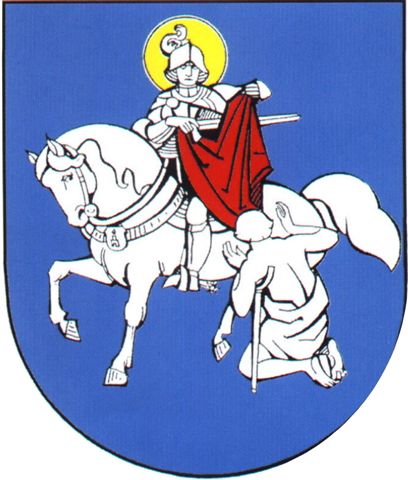 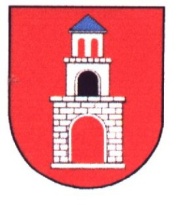 GMINY I MIASTA ODOLANÓW							Odolanów, dn. 12 maja 2021 r.aa.Na podstawie art. 20 ust. 1 ustawy z dnia 8 marca 1990 r. o samorządzie gminnym 
/t.j. Dz.U. z 2020 r. poz. 713 z późn. zm./, zwołuję XXVII sesję Rady Gminy i Miasta Odolanów na dzień 19 maja 2021 r. /tj. środa/ o godz. 14.00 w kościele poewangelickim przy Placu Kościuszki w Odolanowie.Proponowany porządek obrad:Otwarcie sesji.Stwierdzenie prawomocności obrad i przyjęcie porządku posiedzenia. Przyjęcie protokołu z poprzedniej sesji.Interpelacje i zapytania radnych.Podjęcie uchwał:- XXVII/236/21 w sprawie zmiany uchwały w sprawie uchwalenia Wieloletniej Prognozy Finansowej.- XXVII/237/21 zmieniająca uchwałę w sprawie uchwały budżetowej na rok 2021.- XXVII/238/21 w sprawie przyjęcia programu „Profilaktyka zakażeń wirusem brodawczaka ludzkiego HPV na lata 2021-2024”.- XXVII/239/21 w sprawie przyjęcia „Programu profilaktyki w zakresie szczepień ochronnych przeciw grypie dla osób powyżej 65 roku życia na lata 2021 – 2024”.- XXVII/240/21 w sprawie rozpatrzenia petycji.- XXVII/241/21 w sprawie rozpatrzenia petycji dotyczącej opinii o przeprowadzeniu referendum ludowego.- XXVII/242/21 w sprawie rozpatrzenia petycji o poparcie Rządu Tymczasowej Rady Stanu Narodu Polskiego Społecznego Komitetu Konstytucyjnego.- XXVII/243/21 w sprawie ustalenia wysokości stawek dopłaty do zbiorowego odprowadzania ścieków, w taryfie Odolanowskiego Zakładu Komunalnego spółka z ograniczoną odpowiedzialnością z siedzibą w Raczycach.- XXVII/244/21 w sprawie ustalenia wysokości stawek dopłaty do zbiorowego odprowadzania ścieków, w taryfie Zakładu Usług Komunalnych z siedzibą w Odolanowie.Odpowiedzi na interpelacje i zapytania radnych.Dyskusja, zapytania, wolne wnioski. Zakończenie obrad XXVII sesji.								Przewodniczący Rady GiM Odolanów									/-/ Janusz Szustkiewicz